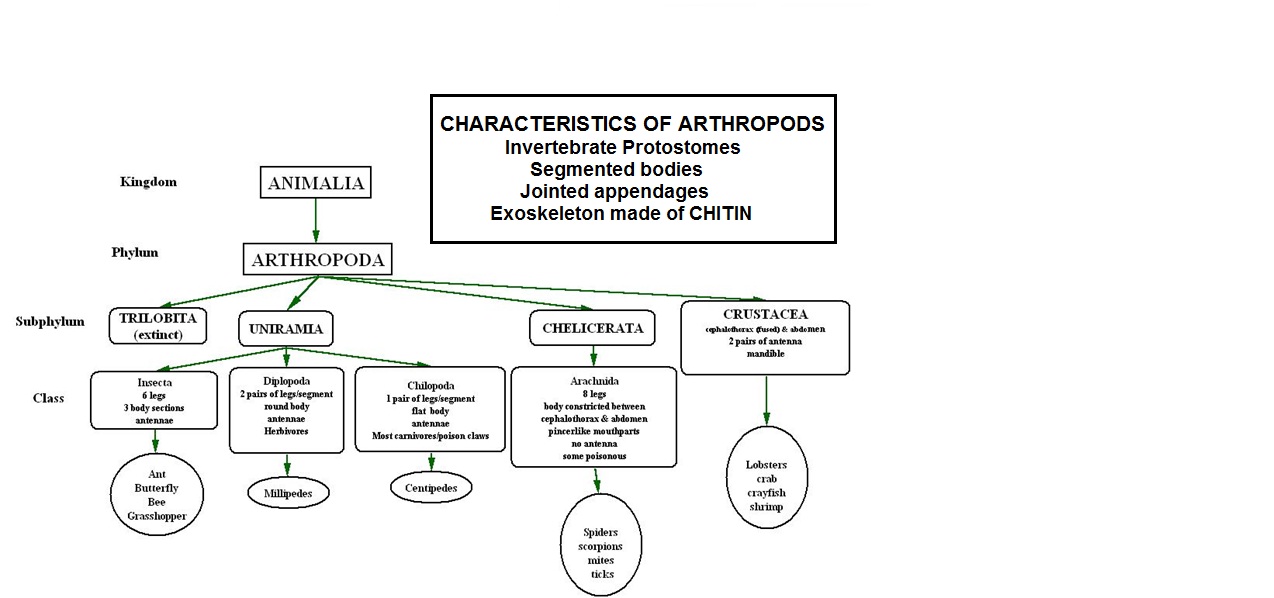 Diagram by Kelly Riedell/Brookings Biology